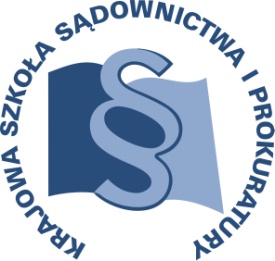 OSU-III-401-237/2016			             	Lublin,   7     marca 2016 r.C10/B/16 – zjazd II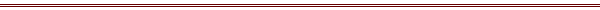 P R O G R A MSZKOLENIA DLA SĘDZIÓW ORZEKAJĄCYCH W WYDZIAŁACH CYWILNYCH, GOSPODARCZYCH, PRACY I UBEZPIECZEŃ SPOŁECZNYCH, REFERENDARZY ORZEKAJĄCYCH W TYCH WYDZIAŁACHTEMAT SZKOLENIA:„Ekonomia i finanse”DATA I MIEJSCE:12 – 14 września 2016 r.	Ośrodek Szkoleniowy w Dębem	05-140 Serock	tel. (22) 774-20-61, 774-21-51ORGANIZATOR:Krajowa Szkoła Sądownictwa i ProkuraturyOśrodek Szkolenia Ustawicznego i Współpracy MiędzynarodowejKrakowskie Przedmieście 62, 20 - 076 Lublin  tel. 81 440 87 10							fax. 81 440 87 11OSOBY ODPOWIEDZIALNE ZE STRONY ORGANIZATORA:merytorycznie:sędzia Paweł Zdanikowskitel. 81 440 87 27 e-mail: p.zdanikowski@kssip.gov.plorganizacyjnie:Małgorzata Staniaktel.  81 440 87 39e-mail: m.staniak@kssip.gov.plWYKŁADOWCY:Piotr Stanisławiszyn – doktor nauk prawnych (2004), absolwent WPiA Uniwersytetu im. Adama Mickiewicza w Poznaniu (2001) oraz WE Akademii Ekonomicznej (obecnie UE) w Poznaniu (2002), adiunkt w Zakładzie Prawa Finansowego WPiA Uniwersytetu Opolskiego (2004) pełniący obowiązki kierownika (2007), sędzia sądu rejonowego (2008), laureat Konkursu im. Kazimierza Kolańczyka na najlepsze prace magisterskie (2002) oraz Konkursu Instytutu Nauk Prawnych PAN i redakcji "Państwa i Prawa" na najlepsze prace doktorskie z dziedziny nauk prawnych (2005), współzałożyciel i prezes Stowarzyszenia Prawa Finansowego „Aureus” w Opolu (2007), autor blisko 90 publikacji z zakresu prawa bankowego, podatkowego i finansów publicznych, uczestnik ponad 80 konferencji i seminariów naukowych o zasięgu lokalnym, krajowym i międzynarodowym z zakresu finansów i prawa finansowego (blisko 50 wygłoszonych referatów i komunikatów).Andrzej Michór - doktor nauk prawnych, od 1.10.2007 r. adiunkt 
w Zakładzie Prawa Finansowego Wydziału Prawa i Administracji Uniwersytetu Opolskiego. Specjalizuje się w zagadnieniach prawa rynków finansowych oraz odpowiedzialności administracyjnej. Prowadzi zajęcia z szeroko rozumianego prawa finansowego, w tym prawa finansowego UE oraz prawa rynku kapitałowego. Naucza również na kilku kierunkach studiów podyplomowych, w tym na studiach prowadzonych we współpracy z NBP (od 2009 r.). Współpracuje z KNF, Związkiem Banków Polskich, Instytutem Allerhanda, Visa Europe EU Risk & Fraud Management. Prowadził szkolenia m.in. dla doradców podatkowych, pracowników centrali NBP oraz sędziów okręgu wrocławskiego. Od 2013 r. członek Reviewer Team we Wroclaw Review of Law, Administration & Economics. Równolegle z pracą naukową wykonuje zawód sędziego. W latach 2003-2007 pełnił funkcję asesora sądowego. Od 2007 r. do chwili obecnej sędzia, obecnie w Sądzie Rejonowym dla Wrocławia – Krzyków. Autor ponad 80 publikacji, w tym opublikowanych w USA i Rosji. Autor 
i współautor komentarzy do ustawy o obrocie instrumentami finansowymi (Woltes Kluwer 2010 i 2015) oraz do ustawy o funduszach inwestycyjnych (Wolters Kluwer 2014), autor monografii Odpowiedzialność administracyjna 
w obrocie instrumentami finansowymi (Wolters Kluwer 2009). Kinga Bauer – doktor nauk ekonomicznych, adiunkt w Katedrze Rachunkowości Uniwersytetu Ekonomicznego w Krakowie. Członek European Accounting Association, Stowarzyszenia Księgowych w Polsce, Polskiego Towarzystwa Ekonomicznego oraz Sekcji Prawa Upadłościowego Instytutu Allerhanda. Specjalizuje się w rachunkowości i sprawozdawczości finansowej oraz ekonomicznych aspektach upadłości przedsiębiorstw. Od 2006 roku prowadzi badania związane z zarządzaniem jednostkami w stanie upadłości oraz możliwościami wykorzystania rachunkowości w postępowaniu upadłościowym. Realizuje projekty badawcze związane z tą tematyką. Autorka ponad czterdziestu publikacji z zakresu rachunkowości i zarządzania, m.in. monografii: Zarządzanie informacjami w procesie upadłościowo – naprawczym przedsiębiorstw (2009). Od wielu lat wykłada na studiach wyższych 
i podyplomowych przedmioty takie jak m.in.: Rachunkowość finansowa, Rachunkowość zarządcza, Sprawozdawczość finansowa, Międzynarodowe Standardy Sprawozdawczości Finansowej, Analiza finansowa, Planowanie budżetu i inne, pokrewne przedmioty. Posiada doświadczenie szkoleniowe 
z tematyki rachunkowości i sprawozdawczości finansowej, rachunkowości 
w postępowaniu upadłościowym i restrukturyzacyjnym.Karol Klimczak – doktor, adiunkt w Katedrze Finansów Akademii Leona Koźmińskiego w Warszawie. Prowadzi badania ilościowe z zakresu finansów 
i rynków kapitałowych, których wyniki publikowane są w renomowanych czasopismach międzynarodowych, takich jak: Journal of Strategic Information Systems, the International Journal of Accounting, Journal of Accounting and Management Information Systems oraz Journal of Risk Finance, Zeszyty Teoretyczne Rachunkowości, czy Przegląd Organizacji. Dr Karol Klimczak jest specjalistą w zakresie zarządzania ryzykiem finansowym 
i operacyjnym. Z jego usług szkoleniowych i doradczych korzystają przedsiębiorstwa tworzące oprogramowanie do zarządzania ryzykiem, przedsiębiorstwa produkcyjne i usługowe, a także jednostki administracji centralnej i samorządu. Jego działalność edukacyjna obejmuje szkolenia dla praktyków, wykłady i ćwiczenia dla studentów, w których wykorzystuje metody interaktywne oraz e-learning, edukacyjny program telewizyjny 
i fotocasty publikowane w internecie. Dr Klimczak jest członkiem stowarzyszeń zawodowych: European Accounting Association oraz Polskiego Stowarzyszenia Zarządzania Ryzykiem Polrisk. Zajęcia prowadzone będą w formie wykładu i warsztatów.PROGRAM SZCZEGÓŁOWYPONIEDZIAŁEK	12 września 2016 r.12.15	odjazd autokaru z Warszawy (parking przy Pałacu Kultury 
i Nauki od strony Muzeum Techniki – tylko dla autokarów)13.30	przyjazd i zakwaterowanie uczestników szkolenia14.00 – 15.00 	obiad 15.00 – 16.30	WARSZTATY	Grupa I – prowadzący SSR dr Piotr StanisławiszynPodatek VAT w orzecznictwie sądów powszechnych, 
w szczególności problematyka zasądzania świadczeń, podatek VAT w postępowaniu upadłościowym 
i egzekucyjnym.Grupa II – prowadzący SSR dr Andrzej MichórOcena stanu majątkowego przedsiębiorcy ubiegającego się o zwolnienie od kosztów sądowych.16.30 – 16.45	przerwa16.45 – 18.15	Cd. warsztatów19.00	kolacja WTOREK		13 września 2016 r.08.00 – 09.00	śniadanie 09.00 – 10.30	WARSZTATY	Grupa II – prowadzący SSR dr Piotr StanisławiszynPodatek VAT w orzecznictwie sądów powszechnych, 
w szczególności problematyka zasądzania świadczeń, podatek VAT w postępowaniu upadłościowym 
i egzekucyjnym.Grupa I – prowadzący SSR dr Andrzej MichórOcena stanu majątkowego przedsiębiorcy ubiegającego się o zwolnienie od kosztów sadowych.10.30 – 10.45	przerwa10.45 – 12.15	Cd. warsztatów12.15 – 13.00	obiad13.00 – 14.30	WARSZTATY		Grupa I – prowadzący dr Kinga BauerStruktura i treść podstawowych dokumentów finansowych, w szczególności sprawozdań finansowych.			Grupa II - prowadzący dr Karol KlimczakWycena majątku przedsiębiorstwa.14.30 – 14.45	przerwa14.45 – 16.15	Cd. warsztatów18.00	kolacja ŚRODA		14 września 2016 r.07.30 – 08.30	śniadanie 08.30 – 10.00	WARSZTATY		Grupa II – prowadzący dr Kinga BauerStruktura i treść podstawowych dokumentów finansowych, w szczególności sprawozdań finansowych.			Grupa I - prowadzący dr Karol Klimczak Wycena majątku przedsiębiorstwa.10.00 – 10.15 	przerwa 10.15 – 11.45 	Cd. warsztatów12.00	obiad12.45			odjazd uczestników do WarszawyProgram szkolenia dostępny jest na Platformie Szkoleniowej KSSiP pod adresem:http://szkolenia.kssip.gov.pl/login/ oraz na stronie internetowej KSSiP pod adresem: www.kssip.gov.plZaświadczenie potwierdzające udział w szkoleniu generowane jest za pośrednictwem Platformy Szkoleniowej KSSiP. Warunkiem uzyskania zaświadczenia jest obecność na wszystkich zajęciach
w ramach dwóch zjazdów oraz uzupełnienie znajdującej się na Platformie Szkoleniowej anonimowej ankiety ewaluacyjnej (znajdującej się pod programem szkolenia) dostępnej w dniach 
od 15 września 2016 r. do 14 października 2016 r.Po uzupełnieniu ankiety zaświadczenie można pobrać i wydrukować z zakładki „moje zaświadczenia”.ZASTĘPCA DYREKTORAKrajowej Szkoły Sądownictwa i Prokuraturyds. Szkolenia Ustawicznego i WspółpracyMiędzynarodowej/-/Adam Czerwińskisędzia